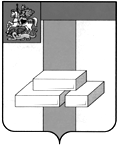 КОМИССИЯПО ДЕЛАМ НЕСОВЕРШЕННОЛЕТНИХ И ЗАЩИТЕ ИХ ПРАВ ПРИ ГЛАВЕ ГОРОДСКОГО ОКРУГА ДОМОДЕДОВОпл.30-летия Победы, д.1, микрорайон Центральный, г. Домодедово, Московская область, 142000, тел., факс (496) 79 4 05 62  E-mail kdndom@domod.ruОТЧЕТза 1-й квартал 2017 года.          В соответствии с планом работы Комиссии в 1-ом квартале 2017 года было подготовлено и проведено 6 заседаний. На заседаниях Комиссии были заслушаны: заместитель председателя КДН «Об итогах работы комиссии за 2016 год»; начальник ОУУПДН УВД России по г.о. Домодедово по вопросу: «О состоянии преступности среди несовершеннолетних на территории г.о. Домодедово. Об использовании ресурса Центра временного содержания н/летних правонарушителей в сфере профилактики преступлений и правонарушений н/летних»; заместитель директора по ВР МАОУ «Заревская СОШ с УИОП»: «О системе работы МАОУ Заревской СОШ по профилактике правонарушений среди учащихся. Организация внеурочной занятости, в том числе учащихся, состоящих на внутришкольном контроле. Взаимодействие МАОУ Заревской СОШ с органами и учреждениями системы профилактики».Исходя из функциональных обязанностей по обеспечению и осуществлению мер в воспитании и  обучении несовершеннолетних, согласно плана работы КДН и ЗП в первом квартале, заместителем председателя  Комиссии, была проведена проверка работы МАОУ «Домодедовская Гимназия №5», МАОУ ДСОШ №9  по вопросу «Организация и проведение воспитательной работы, направленной на  профилактику и предупреждение безнадзорности, правонарушений и преступлений среди несовершеннолетних». По результатам работы составлены справки, даны рекомендации.  За истекший период рассмотрено 21 (АППГ -18) обращений граждан, по которым приняты соответствующие меры, оказана консультативная помощь с целью реализации защиты и восстановления их прав и интересов во всех сферах жизнедеятельности (личный прием).В первом квартале 2017 года подготовлено к рассмотрению на заседании КДН и ЗП и рассмотрено   138 материалов (АППГ – 198). Из них: за совершение правонарушений – 131  (АППГ –180), отказ в возбуждении уголовного дела – 2 (АППГ– 8), за уклонение от учебы – 0 (АППГ– 10). По состоянию на 01.04.2017 г. на профилактическом учете в Комиссии состоит 153 (АППГ-147) несовершеннолетних, из них: школьников – 72; 2  несовершеннолетних являются условно-осужденным (АППГ-2); 137 семей, где родители ненадлежащим образом исполняют свои родительские обязанности (АППГ-137), из них: в социально-опасном положении –36 (АППГ- 36) семей. Индивидуальная профилактическая работа с подучетным контингентом проводится в соответствии с принятыми на заседаниях Комиссии Постановлениями об индивидуальной профилактической работе, в которых даются конкретные поручения субъектам учреждений системы профилактики, с конкретными сроками исполнения.С целью выявления безнадзорных несовершеннолетних и профилактики правонарушений и преступлений проведены межведомственные профилактические операции с участием членов комиссии по делам несовершеннолетних и защите их прав: «Алкоголь –табак», «Безнадзорные дети».За отчетный период проведено 6 (АППГ- 8) межведомственных профилактических рейдов.  Обследовано жилищно-бытовых условий в 34 (АППГ-32) семьях, в которых проживает 81 (АППГ-61) ребенок. Посещено 45 (АППГ – 52) адреса. Вынесено 5 постановлений комиссии о проведении индивидуальной профилактической работе  с данными семьями.  В адрес руководителей различных структурных подразделений было направлено 71 информационный  материал, принято к исполнению 75.Большинство мероприятий, проводимых в рамках профилактики среди несовершеннолетних, освещалось в местных средствах массовой информации. Было опубликовано 92 материалов по тематике несовершеннолетних, в том числе:  13 публикаций по антинаркотической пропаганде.В 1-м квартале 2017 года на территории г.о. Домодедово совершено несовершеннолетними 2 преступления.С целью предупреждения повторных преступлений организовано межведомственное социальное сопровождение несовершеннолетних обвиняемых (подозреваемых) в совершении преступлений, осужденных к различным мерам наказания. Индивидуальная профилактическая работа с несовершеннолетними указанной категории проводится с учетом основных причин повторной преступности. Приоритетными направлениями деятельности Комиссии являются:- активизация деятельности органов и учреждений по раннему выявлению случаев семейного неблагополучия;- исполнение требований законодательства об организации профилактической работы с семьями, находящимися в социально опасном положении;- защита прав детей в случаях ненадлежащего исполнения родителями обязанностей по их воспитанию и содержанию;- увеличение охвата детей организованным досугом и кружковой деятельностью с целью профилактики совершения общественно опасных деяний и правонарушений.Заместитель председателя КДН и ЗП                                      Е.Н. Комиссарова                                                                                                      07.04.2017